中文名称：含铁牛奶培养基英文名称：Iron milk medium 产品规格：250g保质期：三年产品用途：用于产气荚膜梭菌的牛奶发酵试验成分(g/L)：全脂奶粉	1000ml硫酸亚铁	1g蒸馏水　　　　50mL检验原理：产气荚膜梭菌能发酵乳糖，凝固酪蛋白并大量产气，呈“暴烈发酵”现象。试验方法：1、称取本品 101.0 g， 加热溶解于 1000 ml 蒸馏水中，分装试管，116℃ 高压灭菌 10 分钟，备用。2、挑取产气荚膜梭菌及大肠埃希氏菌单菌落，接种到 FTG 培养基，36±1℃ 培养 18-24 h。3、取生长旺盛的 FTG 培养液 1 ml 接种于含铁牛奶培养基，在 46±0.5℃ 水浴中培养 2 h 后，每小时观察一次有无「爆裂发酵」现象，该现象的特点是乳凝结物破碎后快速形成海绵样物质，通常会上升到培养基表面。5 h 内不发酵者为阴性。含铁牛奶培养基微生物灵敏度试验：按标签用法制备培养基，接种以下质控菌株，放置46℃需氧培养2-5小时。 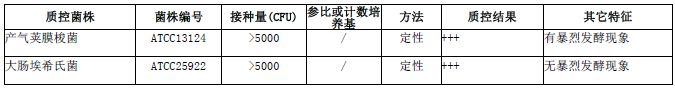 